　　　　　　　　郡山市市民活動サポートセンター　市民協働まちづくり塾(実践コース　全２回) 受講申込票※2名以上の方が参加する場合は、備考のところにお名前をご記入ください。※取得する個人情報は、講座に関するご案内・ご連絡、講座の参加登録にのみ使用いたします。また、個人情報を第三者に提供することはありません。会　　場（※諸事情により会場が変更になる場合があります）郡山市　中央公民館（郡山市麓山一丁目8-4）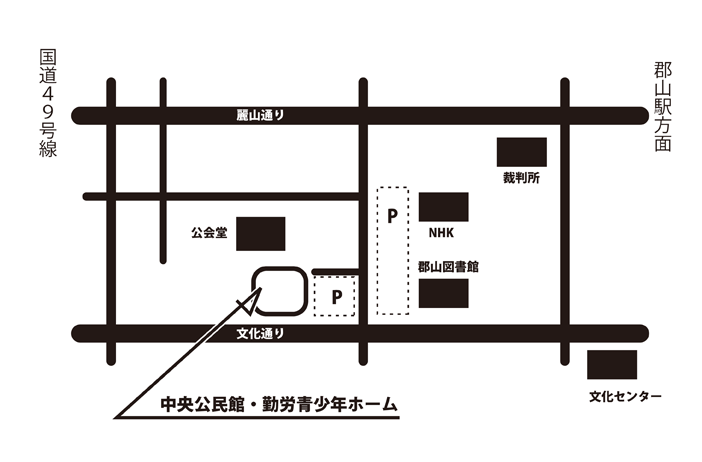 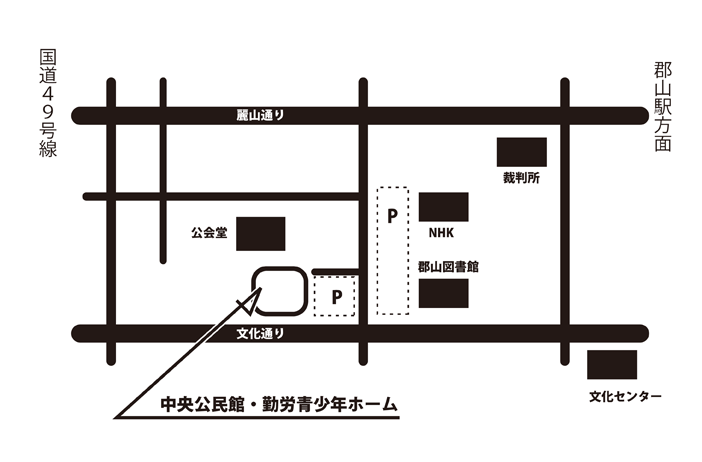 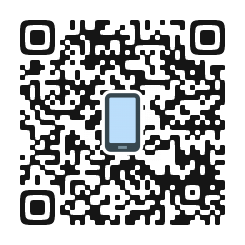 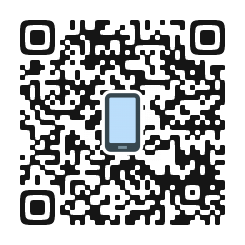 お問合せ：郡山市市民活動サポートセンター〒963-〒963-8601福島県郡山市朝日一丁目23番7号西庁舎3階TEL/FAX：024-924-3352Mail：ap@utsukushima-npo.jp2020年 3月10日（火）ここでしか聞けないNPOを巡るホットなこと団体名個人は記載不要個人は記載不要参加者氏名　（役職）連絡先Tel Faxあなたが特に聞きたいこと備　考